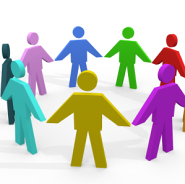 Patient Participation Groups (PPG’s) Awareness week June 19 to June 24th 2017We would like to make our patients aware that it is the National Patient Participation Groups Awareness Week from 19th – 24th June 2017Our PPG members will be holding fundraising events at intervals in the practices during awareness week. Please feel free to speak with our group members to learn more about the group and their activities.The group has held numerous fundraising events in the practices, and in the past year have raised a total of £1000.00 which will be used to further enhance the care and wellbeing of patients in the practice. If you would like to learn more about our practice’s Patient Participation Group (PPG) then please speak with our member representative who will be happy to provide you with further information.Or alternatively please visit our website atwww.suttonsmedicalgroup.co.uk  to find more information about what we do, how to become a group member,  or how to become a friend/helper of the group to help us with our fundraising or other activities.